Приложение № 3 к приказу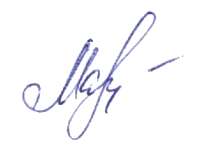 № 199 от 01.09.2020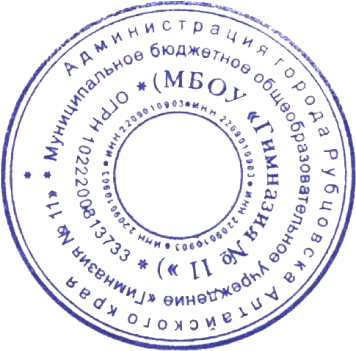 Фестиваль открытых уроков МБОУ «Гимназия № 11» 2021/2022 учебный годЛист оценивания урокаУрок учителя ________________________________________________________  в  _____  классеТема________________________________________________________________________________Дата ________________________________________________________________________________Урок оценил _________________________________________________________________________0 баллов - данный показатель отсутствует1 балл - показатель слабо отражен2 балла - показатель ярко выражен№ п/пКритерии0 баллов1 балл2 баллаГрамотность формулировки методической темы урокаКонкретность поставленных задач (учитель, дети, совместно поставлены)Соответствие методов методической темеНаличие целеполагания, планирования деятельности.Актуализация знаний обучающихсяКачество и доступность изложенного материалаРазнообразие методов и приемовСоотношение знаний «в готовом виде» и их самостоятельного поискаЭмоциональная подача материала Активная и творческая работа учащихсяРазнообразие форм контроля (самоконтроль, взаимоконтроль, контроль учителя)Здоровьесбережение (смена видов деятельности, движение, эмоциональные паузы, гигиена кабинета)Межпредметные связиВоспитательный потенциал урока (формирование ОТНОШЕНИЯ к себе, к окружающему миру, труду, государству)Использование наглядности (картины, карты) и дидактического материала (карточки, тесты)Оценивание знаний и способов деятельности (конкретность оценки, объективность, охват учащихся)Насыщенность урока, моторная плотность урокаИспользование ИКТОбеспечение рефлексии  (способность к самооценке и самоанализу)Всего баллов за урок